Ayesha Wahab Murudkar                     Millennium Tower, Sector-09, Sanpada, Navi Mumbai             Telephone: 022-27751212, Mob: 9869541781                 Email: ayeshamurudkar@gmail.com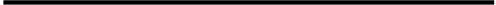 Objective:B pharmacy graduate having strong organizational skill, seeking challenging role in healthcare industry that encourages professional growth & development and contribute to the delivery of high-quality pharmaceutical care.Education Qualification:Bachelor of Pharmacy - Oriental College of Pharmacy Sanpada, Navi Mumbai, India (affiliated to University of Mumbai).2017-2021Higher Secondary Certificate (HSC) - Ryan International School         Sanpada, Navi Mumbai, India.2015-2016Secondary School Certificate (SSC) - Ryan International School         Sanpada, Navi Mumbai, India.2013-2014Projects & Training:Project WorkTopic: Comprehensive Review article on HIV-AIDS infectionLocation: Oriental College of Pharmacy, SanpadaInternship Internship: Hospital PharmacistHospital: New Millennium Multispeciality Hospital, Navi MumbaiWork Profile:Company: Brand Institute, Inc., MumbaiAugust, 2021 - February 2022Role: Consultant PharmacistFebruary 2022 - September 2023Role: Pharmacist Team SpecialistOctober 2023 – Present Role: Pharmacist SupervisorAs a full time employee:Actively evaluated product profiles of over 500+ marketed drugs and completed 25+ projects.Verified SALA check & drug safety in global perspective, ensuring compliance with latest safety & risk assessment guidelines, to highlight patient safety and patient compliance.Collaborated with MR team on projects to present brand names for testing and conducted SALA check reports.Analyzed and validated risk assessment strategies in accordance with respective country regulations (majorly HC/EMA/FDA).Performed comprehensive analysis of Brand Name submissions, overseeing risk assessment and SALA check.Conducted drug safety review on assigned drug brand names for compliance with Federal Drug protocol. Skills:LANGUAGE SKILLSFluent in English & Hindi (Written & Verbal).Arabic - Beginner (Written – Fluent)TECHNICAL SKILLSHospital PharmacyProject ManagementPublic RelationsRegulatory affairsSocial workINTERPERSONAL SKILLSGood communication skillsTeamworkTime managementKEY SKILLSDisciplinedPassionateDedicatedPersonal details:Date of birth: 15/03/1998Gender: FemaleMarital status: unmarriedHobbies: Social work, Reading, Cooking, Travelling, Drawing & Crafting.References:Can be disclosed on request